II. THÀNH PHẦN GIA ĐÌNHKèm theo bản chính và bản sao giấy khai sinh, bằng tốt nghiệp THPT, THBT, THN,  TCCN (nếu Sở GD-ĐT chưa kịp cấp bằng thì phải nộp giấy chứng nhận tốt nghiệp tạm thời, sau đó nộp bản chính để kiểm tra đối chiếu): phiếu báo điểm thi ĐH, CĐ, TCCN giấy chứng nhận thi và kết quả đạt được trong kỳ thi học sinh giỏi lớp cuối cấp, kể cả thi quốc tế, đối tượng ưu tiên (nếu có), quyết định của cơ quan, đơn vị cử đi học (nếu là công nhân viên Nhà nước hoặc cán bộ chiến sĩ lực lượng vũ trang).Tôi xin cam đoan những lời khai trên là đúng sự thật. Nếu có gì sai tôi xin chịu trách nhiệm xử lý theo Quy chế hiện hành của Bộ Giáo dục và Đào tạo.______________________________________________________Xác nhận của Chính quyền Xã, Phường nơi học sinh, sinh viên cư trú(Đề nghị Chính quyền địa phương xác nhận theo nội dung: Hộ khẩu thường trú, việc thực hiện nghĩa vụ công dân và chấp hành pháp luật của  học sinh, sinh viên tại địa phương).III. THÔNG TIN LIÊN LẠCSinh ViênGia ĐìnhV. THÔNG TIN TRỰC TUYẾNSV tạo tài khoản Facebook và tham gia nhóm Facebook dành cho sinh viên khóa 2016 do phòng Công tác Sinh Viên trường ĐHQT quản lý tại: https://www.facebook.com/groups/IUers2016/ 
 TRƯỜNG ĐẠI HỌC QUỐC GIA TP.HCMTRƯỜNG ĐẠI HỌC QUỐC TẾ _______________________________________________________________________________________________________________________________________________________________________________________________________________
CỘNG HOÀ XÃ HỘI CHỦ NGHĨA VIỆT NAM
Độc lập - Tự do - Hạnh phúc__________________________________________________________________________________________________________________________________________________________________________________________________________________________________________________________________________________________________________________________________LÝ LỊCH HỌC SINH, SINH VIÊN
(Dùng cho SV trúng tuyển vào trường Đại học Quốc Tế - ĐHQG.HCM)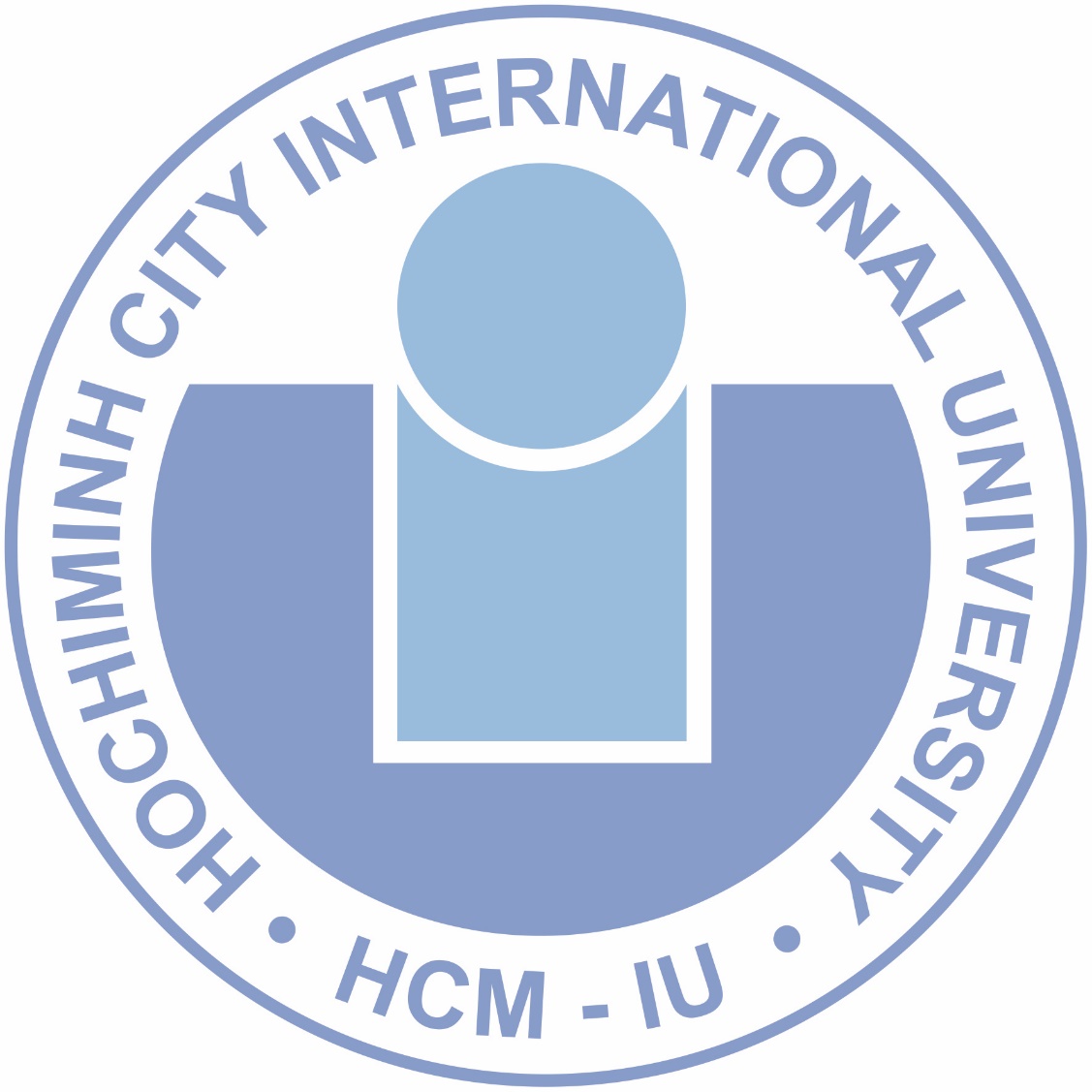 Khóa học: 20…. - 20….LÝ LỊCH HỌC SINH, SINH VIÊN
(Dùng cho SV trúng tuyển vào trường Đại học Quốc Tế - ĐHQG.HCM)Khóa học: 20…. - 20….Ảnh4 x 6(Mới chụpchưa quá3 tháng)CỘNG HOÀ XÃ HỘI CHỦ NGHĨA VIỆT Độc lập - Tự do - Hạnh phúc______________________________SƠ YẾU LÝ LỊCH  HỌC SINH, SINH VIÊNI. LÝ LỊCH HỌC SINH, SINH VIÊNHọ và tên:Quê quán:Quê quán:Giới tính:Ngày tháng và năm sinh:Ngày tháng và năm sinh:Ngày tháng và năm sinh:Ngày tháng và năm sinh:Ngày tháng và năm sinh:Hộ khẩu thường trú:	Hộ khẩu thường trú:	Hộ khẩu thường trú:	Nơi sinh:Nơi sinh:Dân tộc:Dân tộc:- Diện chính sách:Tôn giáo:Tôn giáo:- Thuộc khu vực tuyển sinh nào?Đối tượng dự thi:Đối tượng dự thi:- Ngành học:Ký hiệu trường:Ký hiệu trường:- Điểm thi tuyển sinh: Tổng điểm:- Điểm thi tuyển sinh: Tổng điểm:Số báo danh:Số báo danh:(Môn 1………	Môn 2………	Môn 3………)(Môn 1………	Môn 2………	Môn 3………)(Môn 1………	Môn 2………	Môn 3………)Số CMND:Số CMND:- Điểm thưởng (nếu có):Ngày cấp:Nơi cấp:Lý do để được tuyển thẳng và được thưởng điểm:Lý do để được tuyển thẳng và được thưởng điểm:Lý do để được tuyển thẳng và được thưởng điểm:Ngày vào Đoàn TNCSHCM:Ngày vào Đoàn TNCSHCM:Ngày vào Đảng CSVN:Ngày vào Đảng CSVN:Kết quả học lớp cuối cấp ở THPT, THBT, THN, TCCN:* Xếp loại về học tập:	* Xếp loại về hạnh kiểm:	* Xếp loại về tốt nghiệp:	Khen thưởng. kỷ luật:	Tóm tắt quá trình học tập, công tác và lao động (ghi rõ thời gian, nơi học tập, công tác, lao động hoặc đơn vị chức vụ, danh hiệu nghề nghiệp, bậc lương):Cha:Cha:Cha:Cha:Cha:Họ & Tên:	Họ & Tên:	Họ & Tên:	Quốc tịch:	Quốc tịch:	Nghề nghiệp:	Nghề nghiệp:	Dân tộc:	Tôn giáo:	Tôn giáo:	Hộ khẩu thường trú:	Hộ khẩu thường trú:	Hộ khẩu thường trú:	Hộ khẩu thường trú:	Hộ khẩu thường trú:	Điện Thoại Di Động:	Điện Thoại Di Động:	Điện Thoại Di Động:	Điện Thoại Bàn: (mã vùng - ĐT)Email:	Email:	Email:	Email:	Email:	Hoạt động kinh tế, chính trị, xã hội (làm gì, ở đâu?):Hoạt động kinh tế, chính trị, xã hội (làm gì, ở đâu?):Hoạt động kinh tế, chính trị, xã hội (làm gì, ở đâu?):Hoạt động kinh tế, chính trị, xã hội (làm gì, ở đâu?):Hoạt động kinh tế, chính trị, xã hội (làm gì, ở đâu?):Trước 30-4-1975:Từ 30-4-1975 đến nay:Mẹ:Mẹ:Mẹ:Mẹ:Mẹ:Mẹ:Họ & Tên:	Họ & Tên:	Họ & Tên:	Quốc tịch:	Quốc tịch:	Nghề nghiệp:	Nghề nghiệp:	Dân tộc:	Tôn giáo:	Tôn giáo:	Hộ khẩu thường trú:	Hộ khẩu thường trú:	Hộ khẩu thường trú:	Hộ khẩu thường trú:	Hộ khẩu thường trú:	Điện Thoại Di Động:	Điện Thoại Di Động:	Điện Thoại Di Động:	Điện Thoại Bàn: (mã vùng - ĐT)Email:	Email:	Email:	Email:	Email:	Hoạt động kinh tế, chính trị, xã hội (làm gì, ở đâu?):Hoạt động kinh tế, chính trị, xã hội (làm gì, ở đâu?):Hoạt động kinh tế, chính trị, xã hội (làm gì, ở đâu?):Hoạt động kinh tế, chính trị, xã hội (làm gì, ở đâu?):Hoạt động kinh tế, chính trị, xã hội (làm gì, ở đâu?):Trước 30-4-1975:Từ 30-4-1975 đến nay:Vợ hoặc chồng:Vợ hoặc chồng:Vợ hoặc chồng:Vợ hoặc chồng:Họ & Tên:	Họ & Tên:	Quốc tịch:	Nghề nghiệp:	Dân tộc:	Tôn giáo:	Hộ khẩu thường trú:	Hộ khẩu thường trú:	Hộ khẩu thường trú:	Hoạt động kinh tế, chính trị, xã hội (làm gì, ở đâu?):Hoạt động kinh tế, chính trị, xã hội (làm gì, ở đâu?):Hoạt động kinh tế, chính trị, xã hội (làm gì, ở đâu?):Họ và tên, nghề nghiệp, nơi ở của anh chị em ruột::Cam đoan của gia đìnhvề lời khai của học sinh, sinh viênNgày …… tháng …… năm 20 ……Sinh viên ký tênNgày …… tháng …… năm 20 ……(Ghi rõ họ, tên, chức vụ, ký và đóng dấu)Điện Thoại Di Động:(Nhà trường sẽ liên lạc với sinh viên qua số điện thoại này trong suốt thời gian học tại trường ĐHQT)(Nhà trường sẽ liên lạc với sinh viên qua số điện thoại này trong suốt thời gian học tại trường ĐHQT)Điện Thoại Bàn: (mã vùng - ĐT)Email:Người liên lạc (Cha):Điện Thoại Di Động:Điện Thoại Bàn: (mã vùng - ĐT)Email:Người liên lạc (Mẹ):Điện Thoại Di Động:Điện Thoại Bàn: (mã vùng - ĐT)Email:Ngày …… tháng …… năm 20 ……Sinh viên ký tên